Comisiynydd Plant Cymru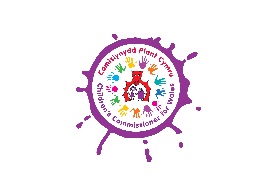 Ffurflen GaisGofynnir i chi lenwi’r ffurflen hon mewn inc du a’i dychwelyd drwy’r post i’r cyfeiriad isod neu drwy e-bost i: recriwtio@complantcymru.org.ukY Swyddog Adnoddau Dynol, Comisiynydd Plant Cymru, Tŷ Ystumllwynarth, Ffordd Ffenics, Llansamlet, Abertawe SA7 9FSSwydd y gwneir cais amdani:  Aelod o’r Panel Ymgynghorol Pobl IfancCYFRINACHOLManylion PersonolCyfenw:  ____________________	         Enwau Cyntaf:	______________________________Gofynnwch i’ch rhiant/gofalwr/gwarcheidwad* lenwi’r rhan hon o’r ffurflen:Rwyf fi, __________________________________________ (enw’r rhiant/gwarcheidwad)yn rhoi caniatâd i ____________________________________ (enw’r person ifanc) wneud y pethau canlynol:gwneud cais am y cyfle hwnmynychu ar ddyddiadau’r cyfarfodyddcyflwyno’r ffurflen gais hon ar ffurf ysgrifenedig neu fideoDyddiad __________________________________________*Os ydych chi’n byw’n annibynnol ac yn 16-18 oed, does dim angen y caniatâd yma arnoch chi, ond rhowch wybod i ni am hynny, os gwelwch yn dda.  Rhowch fanylion unrhyw brofiad sydd gennych chi, e.e. fforymau ieuenctid, cyngor ysgol, grŵp diddordeb arbennig neu waith gwirfoddol sy’n berthnasol i’ch cais.Y dyddiadau pan fyddwch chi ar gael i fynd i gyfarfodydd a sesiynau preswyl (Sylwch: bydd angen i chi ddod i ddigwyddiadau naill ai yn y Gogledd neu’r De, nid y ddau!)Gofynnir i chi nodi isod ydych chi ar gael ar y dyddiadau cyfarfod canlynol:Presenoldeb ychwanegol yng nghyfarfodydd y Panel Ymgynghorol Oedolion – Fyddai gennych chi ddiddordeb mewn dod i 4 cyfarfod ychwanegol y flwyddyn, fel cynrychiolydd pobl ifanc ar ein Panel Ymgynghorol Oedolion?          Byddai □	Na fyddai □Sylwch y byddwn ni’n talu eich costau cludiant i’r cyfarfodydd fel y manylir yn ein polisi teithio, sef tocynnau trên neu fws, neu gostau petrol. Os bydd angen i riant neu ofalwr ddod gyda chi ar y daith, byddwn ni’n talu am eu tocyn nhw hefyd. Cyfle i chi ddweud wrthyn ni amdanoch eich hunan.   Dywedwch wrthyn ni pam rydych chi eisiau cymryd y cyfle yma i fod yn Aelod o’r Panel Ymgynghorol Pobl Ifanc, a pha sgiliau, cryfderau a gwybodaeth sydd gennych chi i’w cyfrannu i’r rôl.  Cofiwch roi enghreifftiau o unrhyw brofiad sydd gennych rydych chi’n meddwl sy’n berthnasol i fod yn Aelod o’r Grŵp Ymgynghorol. Cyfeiriwch at y disgrifiad o’r rôl er mwyn gwneud yn siŵr eich bod chi’n trafod sgiliau rydyn ni’n chwilio amdanyn nhw. Gallech chi gyfeirio at brofiad, sgiliau a gwybodaeth a gawsoch chi trwy waith am dâl neu ddi-dâl, astudiaethau, bywyd ysgol neu brofiadau o waith ieuenctid. Gallwch hefyd gyfeirio at brofiad personol sydd wedi cynyddu eich sgiliau neu eich gwybodaeth mewn maes arbennig. Gallwch ateb y rhan hon o’r ffurflen gais naill ai drwy ysgrifennu yn y blwch isod neu drwy gyflwyno fideo dim hwy na dwy funud o hyd. Os byddwch chi’n anfon fideo, nodwch yn y blwch isod eich bod wedi darparu gwybodaeth ar ffurf fideo, a CHOFIWCH ddweud eich enw’n glir yn y fideo, er mwyn i ni fedru dod o hyd i’ch ffurflen. Defnyddiwch Whats app i anfon eich fideo gorffenedig i 07891 564623.DYDDIAD CAU: DYDD Llun 20fed MEHEFIN – 10ybCyfeiriad Cartref: Côd post:Rhif ffôn cartref:Rhif ffôn symudol:E-bost:Dyddiad Geni:Enw a chyfeiriad y sefydliad/yr ysgol neu’r grŵp ieuenctid.Dyddiadau (cychwyn a gorffen)Manylion profiad perthnasolEnw a chyfeiriad y sefydliad/yr ysgol neu’r grŵp ieuenctid.Dyddiadau (cychwyn a gorffen)Manylion profiad perthnasolEnw a chyfeiriad y sefydliad/yr ysgol neu’r grŵp ieuenctid.Dyddiadau (cychwyn a gorffen)Manylion profiad perthnasol12 Gorffennaf 201614  Gorffennaf 20161af Hydref 201621 Chwefror 201722 Chwefror 2017LleoliadGogledd CymruDe CymruGogledd a De Cymru De CymruGogledd Cymru Ticiwch y blwch os ydych chi ar gaelOes yna unrhyw beth rydych chi’n teimlo y byddai angen i ni wybod amdano er mwyn i chi fedru dod i’n cyfarfodydd? E.e. cymorth yn sgîl anabledd. 